Publicado en Sitges el 13/07/2016 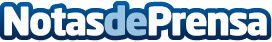 AgenciaSEOBarcelona.net se posiciona como la agencia de posicionamiento más conocida del mercado AgenciaSeoBarcelona.net se posiciona como una de las principales opciones a disposición del usuario para poder posicionar cualquier tipo de proyecto web con el que esté trabajandoDatos de contacto:Agenciaseobarcelona.netCarlos Cobos675535256Nota de prensa publicada en: https://www.notasdeprensa.es/agenciaseobarcelona-net-se-posiciona-como-la Categorias: Nacional Marketing Emprendedores E-Commerce http://www.notasdeprensa.es